行政处罚案件信息公开表序号行政处罚决定文书号案件名称违法企业名称或违法自然人姓名违法企业统一信用代码法定代表人姓名主要违法事实行政处罚的种类和依据行政处罚的履行方式和期限作出处罚的日期1西市监处罚〔2023〕0164号西安国际港务区新重德汽配商行销售侵犯注册商标专用权商品案关云梅92610139MA6UWDQW2J经查，当事人西安国际港务区新重德汽配商行于2023年1月10日从西安玉祥门公交汽配城三排六号以21000元的价格购买了标识（陕汽）商标的商品角关节轴承：型号199114520042,606个，型号06.32499.0155,160个；离合器压盘：型号SZ916000702，4个；标识有（汉德）商标的轴承：型号3017，280个，型号32314BX，64个，型号32313BX,54个，型号32017X,87个,型号917/65ZSV,130个，型号32020X，50个，型号91212ZSV/YA,100个，型号31313，70个，型号30313/YB2,72个，型号33218，60个，33216X2-1，156个，型号6033HD90149326033，150个，DA90149326013，120个，型号6216/C4，68个，型号32310，132个，型号32226，34个，型号33022，52个，型号32314BX3,28个，型号33019，37个，型号32224，35个，型号06.32499.0132,30个，型号30214，91个，型号363021，46个；后轮毂：型号HD90120840344，12箱，型号HD90129340192，28箱，共计2756件，由于该市场目前已拆迁，当事人提供的商品来源无法查实。经比对上述配件市场销售价格、当事人销售标签价格、实际销售价格等因素，综合认定以上商品违法经营额为44722元人民币整。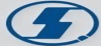 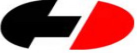 1、罚款人民币45000（肆万伍千）元整；2、没收侵犯（汉德）注册商标专用权的轴承1946个、轮毂40个（见清单）；（陕汽）注册商标专用权的离合器压盘4个、角关节轴承766个（见清单）；违反了《中华人民共和国商标法》第五十七条第一款第三项之规定。已构成销售侵犯注册商标专用权商品的违法行为。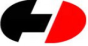 2023年05月15日，我局向当事人送达了西市监处罚〔2023〕0164号行政处罚决定书，当事人应在收到本处罚决定书之日起十五日内缴纳罚款。到期不缴纳罚款的，依据《中华人民共和国行政处罚法》第七十二条的规定，本局（队）将每日按罚款数额的百分之三加处罚款，并依法申请人民法院强制执行。2023年05月15日